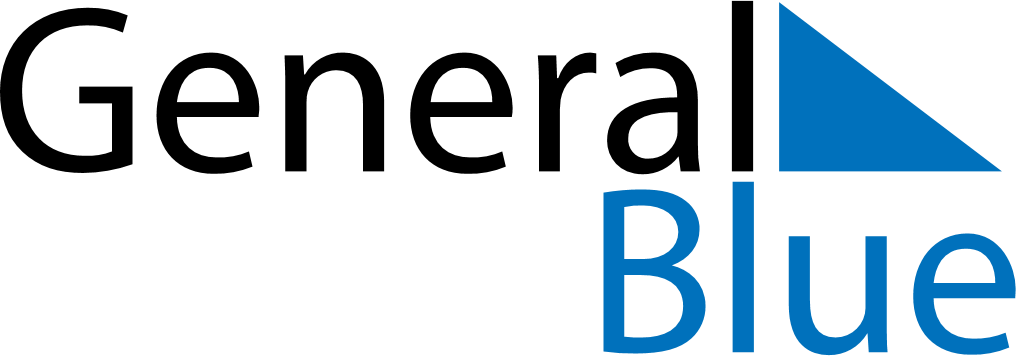 June 2024June 2024June 2024June 2024June 2024June 2024June 2024Al Hilaliyya, Al Jazirah, SudanAl Hilaliyya, Al Jazirah, SudanAl Hilaliyya, Al Jazirah, SudanAl Hilaliyya, Al Jazirah, SudanAl Hilaliyya, Al Jazirah, SudanAl Hilaliyya, Al Jazirah, SudanAl Hilaliyya, Al Jazirah, SudanSundayMondayMondayTuesdayWednesdayThursdayFridaySaturday1Sunrise: 5:16 AMSunset: 6:13 PMDaylight: 12 hours and 57 minutes.23345678Sunrise: 5:16 AMSunset: 6:13 PMDaylight: 12 hours and 57 minutes.Sunrise: 5:16 AMSunset: 6:14 PMDaylight: 12 hours and 57 minutes.Sunrise: 5:16 AMSunset: 6:14 PMDaylight: 12 hours and 57 minutes.Sunrise: 5:16 AMSunset: 6:14 PMDaylight: 12 hours and 58 minutes.Sunrise: 5:16 AMSunset: 6:14 PMDaylight: 12 hours and 58 minutes.Sunrise: 5:16 AMSunset: 6:15 PMDaylight: 12 hours and 58 minutes.Sunrise: 5:16 AMSunset: 6:15 PMDaylight: 12 hours and 59 minutes.Sunrise: 5:16 AMSunset: 6:15 PMDaylight: 12 hours and 59 minutes.910101112131415Sunrise: 5:16 AMSunset: 6:16 PMDaylight: 12 hours and 59 minutes.Sunrise: 5:16 AMSunset: 6:16 PMDaylight: 12 hours and 59 minutes.Sunrise: 5:16 AMSunset: 6:16 PMDaylight: 12 hours and 59 minutes.Sunrise: 5:16 AMSunset: 6:16 PMDaylight: 12 hours and 59 minutes.Sunrise: 5:16 AMSunset: 6:16 PMDaylight: 13 hours and 0 minutes.Sunrise: 5:17 AMSunset: 6:17 PMDaylight: 13 hours and 0 minutes.Sunrise: 5:17 AMSunset: 6:17 PMDaylight: 13 hours and 0 minutes.Sunrise: 5:17 AMSunset: 6:17 PMDaylight: 13 hours and 0 minutes.1617171819202122Sunrise: 5:17 AMSunset: 6:18 PMDaylight: 13 hours and 0 minutes.Sunrise: 5:17 AMSunset: 6:18 PMDaylight: 13 hours and 0 minutes.Sunrise: 5:17 AMSunset: 6:18 PMDaylight: 13 hours and 0 minutes.Sunrise: 5:17 AMSunset: 6:18 PMDaylight: 13 hours and 0 minutes.Sunrise: 5:18 AMSunset: 6:18 PMDaylight: 13 hours and 0 minutes.Sunrise: 5:18 AMSunset: 6:19 PMDaylight: 13 hours and 0 minutes.Sunrise: 5:18 AMSunset: 6:19 PMDaylight: 13 hours and 0 minutes.Sunrise: 5:18 AMSunset: 6:19 PMDaylight: 13 hours and 0 minutes.2324242526272829Sunrise: 5:18 AMSunset: 6:19 PMDaylight: 13 hours and 0 minutes.Sunrise: 5:19 AMSunset: 6:19 PMDaylight: 13 hours and 0 minutes.Sunrise: 5:19 AMSunset: 6:19 PMDaylight: 13 hours and 0 minutes.Sunrise: 5:19 AMSunset: 6:20 PMDaylight: 13 hours and 0 minutes.Sunrise: 5:19 AMSunset: 6:20 PMDaylight: 13 hours and 0 minutes.Sunrise: 5:19 AMSunset: 6:20 PMDaylight: 13 hours and 0 minutes.Sunrise: 5:20 AMSunset: 6:20 PMDaylight: 13 hours and 0 minutes.Sunrise: 5:20 AMSunset: 6:20 PMDaylight: 13 hours and 0 minutes.30Sunrise: 5:20 AMSunset: 6:20 PMDaylight: 12 hours and 59 minutes.